Termo de Compromisso de ParticipaçãoFeira Dental Expo 2016  Eu,,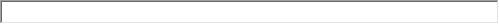 Representante da empresa 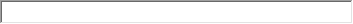 Telefone: E-mail:  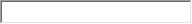 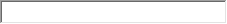 E-mail 2: (para envio de informações sobre a feira)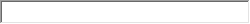 Assino o presente Termo de Compromisso de participação na Dental Expo, que acontecerá nos dias 26, 27, 28 e 29 de Setembro de 2016, em Moscou, Rússia, nas seguintes condições:Tamanho do stand (assinalar apenas uma opção):*Será confirmado inicialmente apenas 09m². O espaço restante (para empresas que solicitarem 18m²) será confirmado após 03/05/2016.Transporte de material, passagens aéreas, hotel, alimentação e outras despesas – Pagos pela empresa; Montagem do Estande de 09m² no valor de R$ 7.800,00 – Subsidiado pelo PS-BHD; Locação da área de 09m² no valor total de R$ 7.200,00. Porcentagem paga pela empresa, de acordo com seu porte, e o restante subsidiado pelo PS-BHD:* Parâmetros estabelecidos pela ANVISA, que classifica as empresas de acordo com o seu faturamento anual.A feira Dental Expo cobra uma taxa obrigatória por expositor no valor de R$ 950,00, que é obrigatória, e deve ser paga juntamente com as parcelas de locação do stand.O valor para locação do stand na feira Dental Expo será pago via boleto emitido pela ABIMO. Sendo assim, os boletos terão vencimento para o dia 25 dos meses de maio, junho e julho somente. Assinale abaixo a opção de pagamento:A empresa se comprometerá a:Enviar por e-mail o Relatório de Contrapartida no modelo solicitado pela ABIMO, contendo uma cópia dos comprovantes de passagens aéreas, hotel, alimentação, transporte terrestre e outros gastos. Caso a empresa não entregue o relatório com os devidos comprovantes, a mesma será impedida de participar de eventos internacionais;Enviar no mínimo um representante da empresa para a feira. Entende-se que recepcionistas e intérpretes são pessoal de apoio e não são representantes da empresa;Responder a pesquisa diária realizada na feira, informando os valores estimados de venda efetuada, de expectativa de venda e de mercados de contato;Acompanhar e arcar com as despesas de envio, desembarque e entrega dos seus materiais, garantindo que os mesmos chegarão a tempo hábil para montagem e exposição na feira;Estar em dia com seus registros na agência regulamentadora Brasileira, comprometendo-se a manter a boa imagem, credibilidade e objetivos do PS-BHD e do Brasil;Caso haja desistência de participar do evento, quando o cancelamento ocorrer em até 30 dias antes do início da feira, a empresa deverá pagar multa no valor de R$ 1.500,00 Caso haja desistência de participar do evento, quando o cancelamento ocorrer com menos de 30 dias de antecedência da feira, a empresa deverá pagar multa no valor de R$ 2.500,00 e estará sujeita a análise para participação em feiras futuras.Quitar a dívida referente ao pagamento da locação do estande e não possuir outras pendências financeiras com a ABIMO / SINAEMO / BHD. Em caso de pendências financeiras, a empresa não poderá participar da feira._______________, _______________ de 2016.Declaro que todas as informações aqui prestadas são verdadeiras, sob pena de cancelamento da participação da empresa a qual represento no referido evento.___________________________________Assinatura do Responsável         09 m²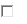  18 m²Assinale o porte de sua empresaPorte da empresa*Porcentagem a ser pagaValor FinalMicroempresa(Até R$ 360.000,00)Isento0Pequena(De R$360.000,00 a R$3.600.000,00)20%R$ 1.440,00Média(De R$3.600.000,00 a R$6.000.000,00)40%R$ 2.880,00Média-Grande(De R$6.000.000,00 a R$ 20.000.000,00)60%R$ 4.320,00Grande(Acima de R$ 20.000.000,00)80%R$ 5.760,00Assinale a opçãoForma de pgto.Valor Valor Valor Valor Mês (maio, junho e julho)Mês (maio, junho e julho)Mês (maio, junho e julho)Mês (maio, junho e julho)À vistaR$R$R$R$2 vezesR$R$R$R$3 vezesR$              R$ R$ R$E-mail para envio dos boletos:E-mail para envio dos boletos:E-mail para envio dos boletos:E-mail para envio dos boletos:E-mail para envio dos boletos:E-mail para envio dos boletos:E-mail para envio dos boletos:E-mail para envio dos boletos:E-mail para envio dos boletos:E-mail para envio dos boletos: